ANEXO 2 SOLICITUD DE AUTORIZACIÓN DE USO DE MARCA 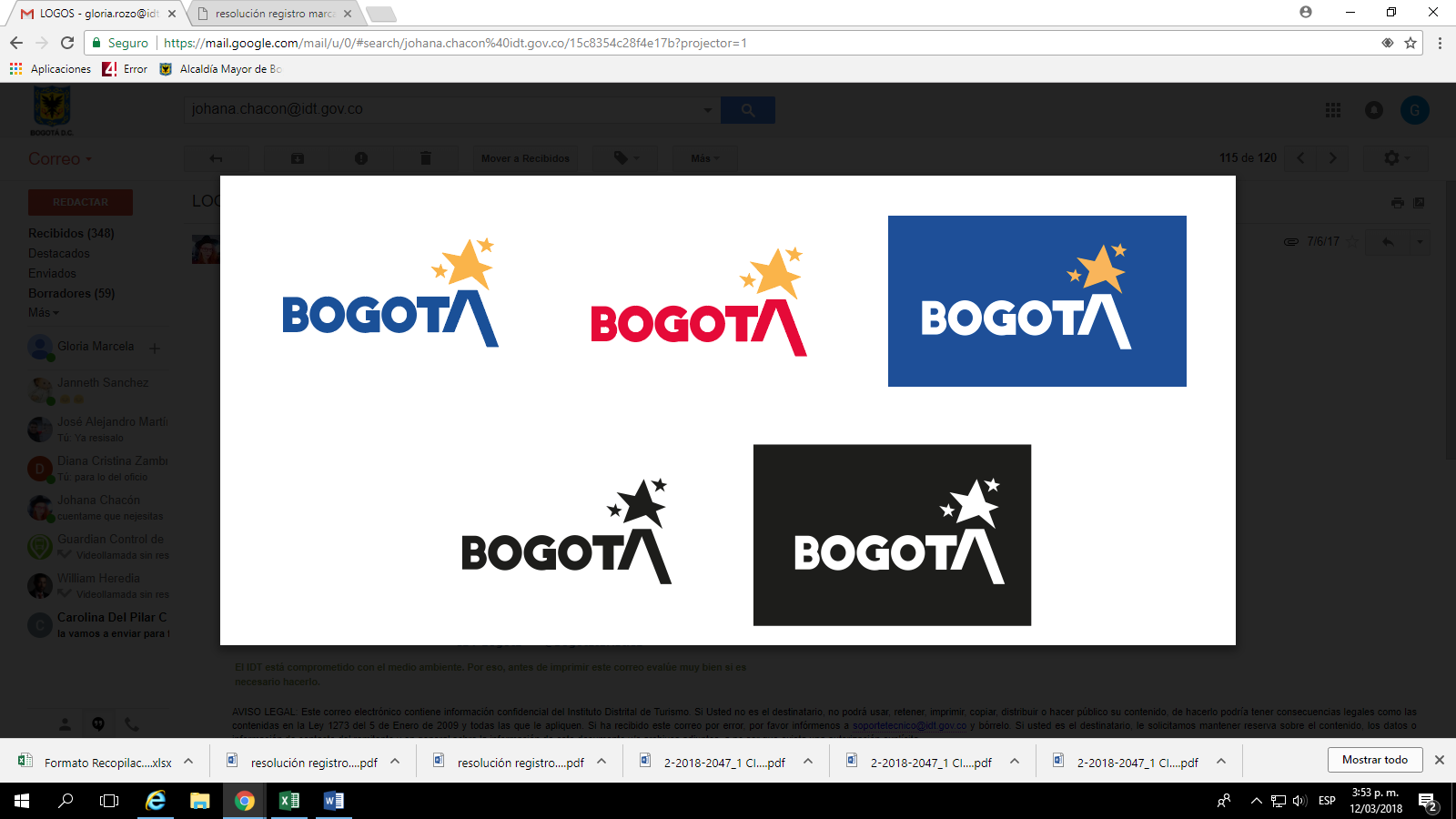 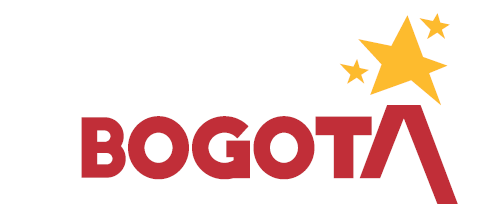 FECHA DE SOLICITUD: ____________________________________RAZÓN SOCIAL DEL SOLICITANTE DE LA AUTORIZACIÓN DE USO DE LA MARCA BOGOTÁ: _______________________________________________________________________ EL SOLICITANTE ES: (marque con una X):PERSONA JURIDICA: _____PERSONA NATURAL: _____NOMBRE DEL REPRESENTANTE LEGAL O PERSONA NATURAL:________________________________________________________________________ CÉDULA REPRESENTANTE LEGAL (EN CASO DE PERSONA JURÍDICA) O CÉDULA DE PERSONA NATURAL: _______________________________________________________________________ NÚMERO DE IDENTIFICACIÓN (NIT): ________________________________________________________________________ DIRECCIONES PARA NOTIFICACIÓN: FÍSICA: __________________________________________________ ELECTRÓNICA: __________________________________________________ TÉLEFONOS: __________________________________________________DESCRIPCIÓN DEL PROPÓSITO 	PARA 	EL CUAL SE SOLICITA LA AUTORIZACIÓN Y EL USO QUE SE PRETENDE DE LA MARCA:Información acerca de la empresa o actividad comercial que considere pertinente allegar con el fin de acreditar la idoneidad del solicitante y los beneficios que la autorización de uso de la marca Bogotá traerá para el posicionamiento de la ciudad como destino turístico, empresarial y/o como plataforma de desarrollo de negocios. ANEXOS:Fotocopia en alta resolución del documento de identidad del representante legal.Fotocopia simple del Certificado de Existencia y Representación Legal de la sociedad con un plazo de expedición no mayor a 30 días (solicitante persona jurídica). En caso de ser entidad pública o ESAL, fotocopia de documento que acredita personería jurídica En dado caso que el representante legal no pueda firmar, deberá otorgar  poder debidamente autenticado (si fuere el caso)Registro Nacional de Turismo (si el solicitante es un prestador de servicios turísticos). SOLICITUD DE LICENCIA  Con la firma de la presente solicitud manifiesto que cualquier notificación que se requiera para efectos del trámite será recibida en la dirección física o en la dirección electrónica arriba mencionadas. La firma y envío del presente formato de solicitud no implica la autorización de uso de la marca Bogotá. La información suministrada por el solicitante se somete a consideración de la entidad titular del signo con el fin de determinar, de manera discrecional, el otorgamiento de la licencia y/o autorización de uso. Atentamente,  SOLICITANTE:  _________________________FIRMA: _________________________________IDENTIFICACIÓN: ________________________	 